Modernizace hlasové sítě – Aplikace a jejich návaznost na komunikační technologie využívané v síti VŠB–TUOPodklady k zadání a realizaciPopis aktuálního stavu, seznam provozovaných komunikačních systémů VŠB-TUOKomunikační síť VŠB – TUO je tvořena TDM a IP komunikačními systémy Unify, dříve dodávané pod značkou Siemens. Jedná se o kombinaci systémů HiPath 4000 v různých SW verzích a systému OpenScape Voice, které mají zachovánu jednotnou správu a dostupnost služeb napříč celou sítí. Tyto komunikační systémy jsou dále doplněny rozšiřujícími aplikacemi od výrobce Unify.Systémy, aplikace, verze, počty licencíV současnosti využívané systémy a aplikace VŠB – TUO lze tedy rozdělit do 4 kategorií:Kategorie 1Hybridní systémy typu HiPath 4000 s HW a SW licencemi. Do této kategorie spadají následující systémyModernizace komunikačního systému na lokalitě Rektorát (H298) je součástí jiné investiční akce a je předpoklad, že v době realizace předmětu této VZ bude systém již v aktuální nejnovější verzi OpenScape 4000 V10, proto s touto informací dále pracujeme v této dokumentaci.Kategorie 2Jedná se o systém na lokalitě Koleje, který je aktuálně v závěrečné fázi výstavby a probíhá montáž. Na lokalitu Koleje je dodán nejnovější systém OpenScape 4000 V10. Kategorie 3Softwarový IP komunikační systém OpenScape Voice, společně s aplikacemi pro managenent, který je převážně využit pro účastníky lokalit IET a IT4I.Kategorie 4Doplňkové aplikace pro celou komunikační infrastrukturu VŠBStávající topologie systémů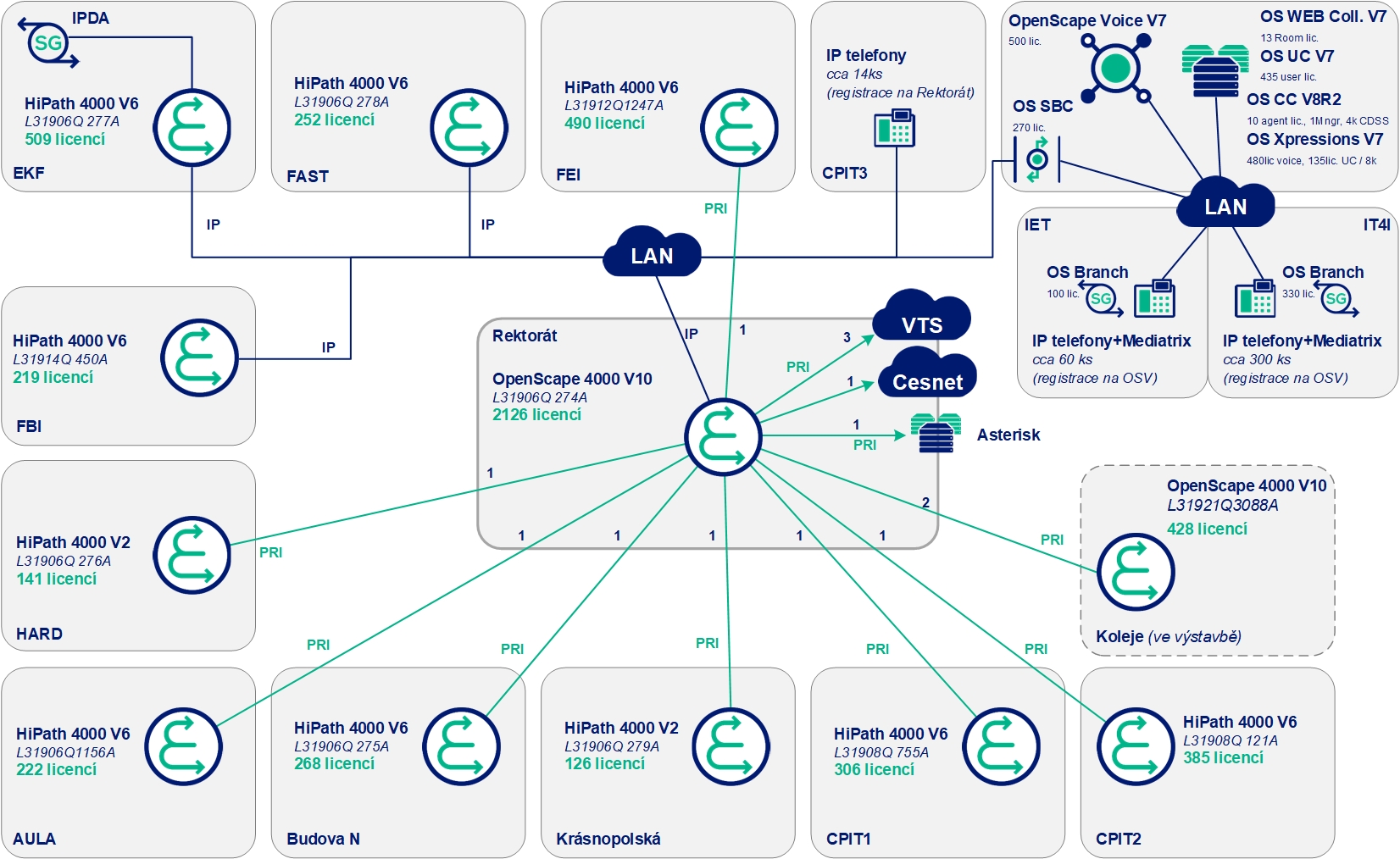 Předmět zakázky, zdůvodnění nutnosti její realizace a očekávání zadavatelePředmětem zakázky je modernizace systémů a aplikací v Kategorii 3 a 4 dle kapitoly 1. Důvodem je, že tyto aplikace jsou již mimo podporu výrobce, což mj. znamená, že na ně nejsou vydávány opravné a bezpečnostní patche. Tyto aplikace jsou zranitelné a jsou potencionálním rizikem pro celou hlasovou i datovou infrastrukturu Zadavatele. Stejná situace je u operačních systémů, na kterých jsou tyto aplikace provozovány. Ty jsou opět mimo podporu, jsou zastaralé a nejsou tak chráněné proti bezpečnostním hrozbám.Aktualizace a modernizace aplikací přinese zadavateli možnost rozšiřování a implementaci nových služeb v rámci komunikační infrastruktury, nové funkcionality pro vyšší zabezpečení systémů a komfort uživatelů, přičemž konkrétně očekáváme:Aktuální verzi kontaktního centra s možností využití moderních služeb – WEB rozhraní agentů s WebRTC, možnost integrace dalších komunikačních kanálů (e-mail, chat, Facebook Messenger, WhatsApp), možnost nasazení chatbotů a voicebotůAktuální verzi UC aplikace pro možnost ovládání a řízení své linky přes WEB rozhraní z libovolného místa.Řešení Session Border Controler pro zabezpečené oddělení SIP trunku na operátory veřejných sítí, případně jiné aplikaceSloučení účastníků na systému OpenScape Voice se systémem OpenScape 4000 V10 na Rektorátu, přinášející jednotnou správu uživatelů, jeden systém, jeden systém licencováníAplikaci pro centralizovanou a hromadnou správu IP telefonůVirtualizaci všech aplikací s implementací v datovém centru zadavatele a tím dosažené úspory za správu a údržbu dalšího hardware.Obměnu části stávajících koncových přístrojů (již dále nepodporovaných systémových přístrojů) za nejnovější typy s IP nebo TDM rozhranímPoskytování licencí na nové verze systému, aktualizace SW a bezpečnostních patchů od výrobce (po dobu platného kontraktu Software support – SSP)Požadavky na realizaci modernizace aplikacíV této části jsou řešeny jednak požadavky na modernizované aplikace, předmět dodávky a specifikace zadání:Obecné požadavky na dodavatele a technologiiTechnická kvalifikace dodavatele – je uvedená ve výzvě k podání nabídky – pro prokázání splnění použije dodavatel přílohu č. 4 Dodavatel v případě zájmu musí splňovat i všechny následující požadavky (pro prokázání splnění použije dodavatel přílohu č. 4):Nově dodávané HW prvky musí být nové, nepoužité, v aktuální verziModernizované aplikace musí obsahovat všechny potřebné SW licence, které budou počtem odpovídat požadovanému počtu portů a funkcí. Nabízené řešení musí obsahovat takové množství licencí, aby byla technologie plně funkčníPožadovaná konfigurace jednotlivých aplikací a činnostíVšechny dodávané aplikace musí být implementovány a provozovány u zadavatele, řešení v cloudu mimo infrastrukturu VŠB-TOU není přípustné. Všechny aplikace musí být kompatibilní s centrálním komunikačním systémem OpenScape 4000 V10 na lokalitě Rektorát. Na základě výzvy Zadavatele musí dodavatel doložit certifikát výrobce komunikačního systému OpenScape 4000, že daná aplikace je pro tento systém uvolněna a je s ním plně kompatibilní. Zadavatel požaduje instalaci níže poptávaných aplikací virtualizovat, Uchazeč v rámci své nabídky dodá požadavky na zdroje ve virtualizační platformě nutné pro rezervaci pro níže uvedené aplikace. Kontaktní centrumV rámci této zakázky Zadavatel požaduje upgrade stávajícího kontaktního centra OpenScape Contact center V8R1 na nejnovější verzi OpenScape Contact center Enterprise V10.Minimální počet licencí:10 licencí pro agenty, minimálně s možností hlasového komunikačního kanálu1 licence pro Manažera / Supervizora Aplikace musí poskytovat agentské prostředí přes WEB rozhraní.Instalace aplikace Kontaktního centra bude virtualizována a registrována na systém OpenScape 4000 V10.Aplikace UCV rámci této zakázky požaduje Zadavatel upgrade aplikace OpenScape UC na poslední nejnovější verzi OpenScape UC Application V10.Minimální požadovaný počet licencí:50 licencí pro uživatele2 licence TTS pro hlasový portál UC2 licence pro hovorové kanály funkce Attendant10 licencí pro kanály Audio konferencíInstalace aplikace OpenScape UC bude vitualizována a registrována na systém OpenScape 4000 V10.Aplikace SBCV rámci této zakázky Zadavatel požaduje upgrade stávající aplikace Session Border Controler na nejnovější verzi SBC V10.Minimální počet licencí:270 licencí pro hlasové kanályInstalace aplikace SBC bude virtualizována a registrována na systém OpenScape 4000 V10. V rámci této zakázky požaduje Zadavatel změnu připojení na operátora VTS ze stávajícího ISDN PRI na SIP trunk. Součástí dodávky musí být změna nastavení směrování v systému OpenScape 4000 na lokalitě Rektorát. Změnu podmínek připojení u operátora VTS z ISDN PRI na SIP zajistí Zadavatel.Aplikace hlasové poštyStávající aplikace OpenScape Xpressions V7 je v aktuální verzi. Aplikace je pouze na starém operačním systému, Zadavatel požaduje její reinstalaci na aktuální verzi operačního systému, aktualizaci na nejnovější patche a release a registraci na systém OpenScape 4000.Minimální počet licencí:480 licencí pro základní hlasové schránky135 licencí rozšířených licencí hlasové schránky Instalace aplikace hlasové pošty bude virtualizována.Koncové přístrojeV rámci této dodávky Zadavatel požaduje dodávku jednotlivých níže uvedených typů koncových přístrojů.Zadavatel požaduje přístroje digitální, plně kompatibilní se systémem OpenScape Voice V10 (protokol Unify Up0E) a IP telefony registrovatelné na systém OpenScape 4000 V10, s plnou podporou funkcí systému a podporující protokol Unify HFA. IP telefony musí být hromadně konfigurovatelné a spravované z aplikace OpenScape Deployment server.Požadované počty telefonů:Typ A			12 ksTyp B			7 ksTyp C			33 ksTyp D			78 ksTyp E			0 ksTyp F			10 ksRozšíření Typ A		7ksRozšíření typ B		10ksMigrace systému OpenScape VoiceV rámci této zakázky Zadavatel požaduje přeregistraci IP telefonů ze stávajícího systému OpenScape Voice na centrální komunikační systém OpenScape 4000 V10 na lokalitě Rektorát. Součástí této přeregistrace je změna a aktualizace firmware ve stávajících IP telefonech ze SIP protokolu na protokol Unify HFA. Pro tuto migraci požaduje Zadavatel následující doplňující činnosti a dodání potřebných komponent:Rozšíření komunikačního systému OpenScape 4000 V10 na lokalitě Rektorát o 3 VoIP karty STMIX s kapacitou 240 registrovaných IP telefonů / 120 kanálů na jedné kartě.Upgrade stávající aplikace pro hromadnou správu IP telefonů OpenScape Deployment Server (DLS) na aktuální verzi 10. Instalace aplikace DLS bude virtualizována.Posílení virtualizační platformy VŠB-TUOPro instalaci uvedených aplikací požaduje Zadavatel posílení stávajícího hardware a virtualizační platformy v datovém centru VŠB-TUO. Zadavatel požaduje rozšíření již stávající technologie o následující komponenty:1x Cisco UCS B200 M5 Blade Server v konfiguraci:2x procesor Intel 6248R 3GHz/205W 24C/35384 GB RAM DDR4-2933-MHz (pouze Cisco original)1x Cisco UCS Port Expander Card1x Cisco UCS VIC 1440 modular LOMPodpora na uvedený server po dobu 12 měsícůZadavatel požaduje pouze dodání uvedeného blade serveru, jeho implementace a začlenění do celkové infrastruktury datového centra není součástí této zakázky a bude provedena Zadavatelem.Implementace služeb komunikačního systémuZadavatel v rámci této zakázky požaduje implementaci níže uvedených klíčových služeb na systému OpenScape 4000 V10.Nastavení a zprovoznění šifrování hlasového provozu na IP telefonii. Zabezpečení bude na úrovni signalizace (TLS) i vlastních hlasových toků (SRTP). Certifikát bude vydaný Zadavatelem a bude jednotný pro všechna zařízení s neomezenou dobou platnosti.Přístup na adresáře účastníků VŠB-TUO z koncových přístrojů, Zadavatel poskytne LDAP rozhraní pro přístup do těchto adresářů ve stávajícím Active Directories VŠB-TUO.Podpora výrobce (Software support – SSP)Do ceny nabízených modernizovaných aplikací musí být zahrnuta podpora výrobce (SSP) na dobu minimálně 3 let od data předání, SSP musí být dodáno na všechny upgradované aplikace. Toto SSP musí zahrnovat minimálně následující služby:Minoritní opravné a aktualizační patche pro dodávané aplikace a OS (pokud je tento OS Linux)Bezpečnostní patche řešící zranitelnost dodávaného SWMožnost zadávat tikety na chyby v systému pro partnerskou servisní organizaciMožnost zadávat požadavky na změny ve funkcích systému, doplnění funkcíUpgrade licencí na novější major verzi systému, pokud bude uvolněna v průběhu trvání kontraktuPožadavky na komplexní služby dodavatele v rámci dodání všech modernizovaných aplikacíV rámci dodávky a implementace jednotlivých aplikací musí být součástí dodávaných služeb níže vyjmenované úkony s uvedeným rozsahem.Řízení projektujeden komunikační partner pro zákazníkakoordinace termínů workshopů, předání dat, termínů instalaceřízení implementačních a integračních pracířešení nejasností a problémů v implementační fázipředání projektu do užíváníZákaznický workshopdefinice odpovědných osobdetailní definice požadovaného nastavení a funkčnosti systémudefinice a sběr dat nutných pro nastavení systémudefinice jednotlivých termínů realizaceTechnická dokumentace řešenízpracování detailní technické dokumentace skutečného provedení, včetně začlenění na komunikační systém Rektorát a do sítě VŠB-TUOInstalace, konfigurace a zapojení dodávaných jednotlivých aplikacíZáloha stávajícího nastavení dané aplikaceInstalace nové verzeKonfigurace, integrace do komunikační infrastruktury VŠB-TOUUživatelské nastaveníAkceptační testy pro jednotlivé aplikace a zaškolení administrátorů a uživatelůOtestování klíčových funkcí u jednotlivých aplikacízaškolení administrátorů na změny v konfiguraci nových systémůzaškolení uživatelů na nové uživatelské prostředí po upgrade dané aplikace
Technické požadavky a požadavky na funkcionalitu v rámci celé komunikační sítě VŠB-TUOAplikace budou registrované na centrální systém na Rektorátu, služby ale musí být dostupné i pro ostatní účastníky na jiných komunikačních systémech v rámci infrastruktury VŠB-TUOZačlenění nových IP telefonů do systému centrální jednotné správy, a to pomocí jedné centrální aplikace, univerzální pro všechny používané IP telefony (management a licenční server)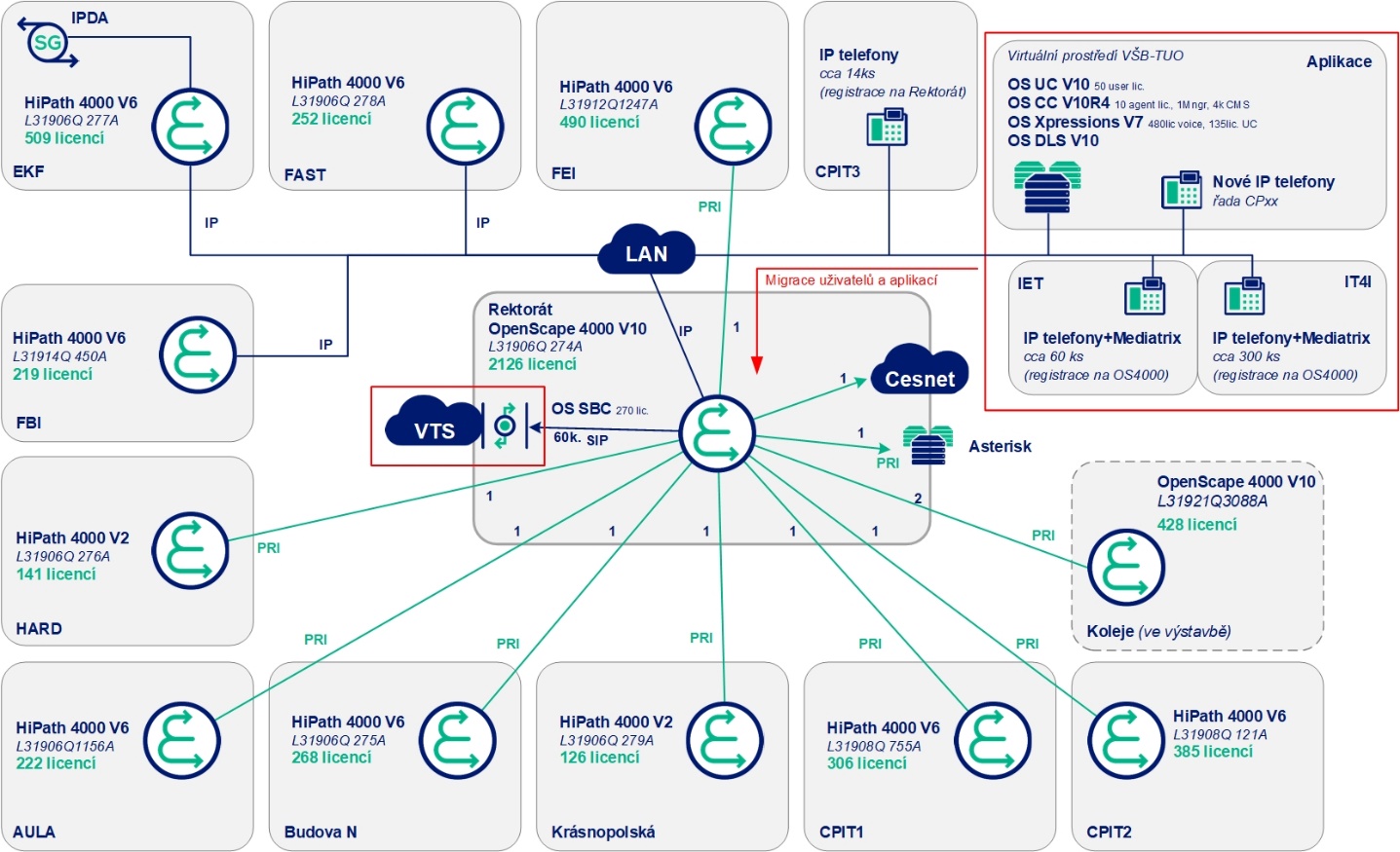 Modernizovaný komunikační systém musí bezpodmínečně splňovat všechny v současnosti používané a níže uvedené funkce dle Akceptačních testů, a to kompletně v rámci síťového prostředí a komunikace mezi všemi systémy komunikační infrastruktury VŠB-TUO.Akceptační testyPo instalaci každé výše uvedené aplikace budou provedeny akceptační testy na uživatelské funkce a na kompatibilitu se systémem OpenScape 4000 V10. Na základě výzvy Zadavatele musí dodavatel doložit certifikát výrobce komunikačního systému OpenScape 4000, že daná aplikace je pro tento systém uvolněna a je s ním plně kompatibilní. LokalitaL-čísloVerzeLicence celkemLicence volnéúč. portyIP rozhraníH292VŠB AulaL31906Q1156AV622236192H298VŠB RektorátL31906Q 274AV6261143919202x STMI4
2x STMI2H299VŠB EKFL31906Q 277AV6509433362x STMI2H299VŠB EKF - IPDAL31906Q 277AV650943136H300VŠB Budova NL31906Q 275AV626884184H301VŠB HARDL31906Q 276AV214158881x STMI2H302VŠB KrásnopolskáL31906Q 279AV212632881x STMI1H303VŠB FAST-L.PodéštěL31906Q 278AV625233216H384VŠB CPIT 2L31908Q 121AV6385147264H398VŠB CPIT 1L31908Q 755AV63061132401x STMI4H470VŠB FEIL31912Q1247AV6490803842x STMI4H484VŠB FBIL31914Q 450AV6219362841x STMI2Systém / AplikaceL-číslo / SIEL IDVerzeLicence celkemOpenScape VoiceSID:1322972199281V7500OpenScape BranchIETIT4ISID:1420357397792SID:1428350131885V7V7100330OpenScape Deployment ServerSID:1423992000523V7500OpenScape Session Border ControlerSID:1421378736190V7270Systém / AplikaceL-číslo / SIEL IDVerzeLicence celkemOpenScape UCSID:1328899437661V7435OpenScape WEB CollaborationSID:1326116049612V713OpenScape MobileSID:1322972199281V7285OpenScape XpressionsL31912H 696AV7480 + 135OpenScape Contact centerSID:1323702635464V8R110Digitální telefon - Typ Amonochromatický grafický displej, 2 řádkymin. 3 tlačítka fixních funkcí 8 volně programovatelých tlačítek s papírovými popisky 3 tlačítka pro navigaci v menu +/- tlačítka ovládání nastavení hlasitostiplně duplexní hlasité telefonování nebo hlasitý příposlechmožnost instalace na zeďDigitální telefon - Typ Bgrafický displej se 6 řádky monochromatický, podsvícenýOptická signalizace volánímin. 6 tlačítek fixních funkcí 6 volně programovatelnýchNavigační prvek pro pohyb v menu+/- tlačítka ovládání nastavení hlasitostiplně duplexní hlasité telefonováníRozhraní náhlavní soupravy (DHSG/EHS)IP telefon – Typ CDvouřádkový grafický displej, monochromatický4 volně programovatelná tlačítka funkcí a LED signalizací (předem naprogramovaná s funkcemi: seznam volání, kontakty, přesměrování, opakování volby)5 pevných tlačítek funkcí (přidržení, předání, konference, nastavení, zprávy)Navigační prvek +/- tlačítka ovládání nastavení hlasitostiHlasitý příposlech/hlasité telefonování (plně duplexní)Rozhraní náhlavní soupravy (DHSG/EHS)možnost instalace na zeď kodeky alespoň G.711  A-law a G.729ABpodpora LAN 10/100/1000 Mbit/sEnergy Efficient Ethernet (IEEE 802.3az)Autentizace na vrstvě 2 (IEEE 802.1x)Šifrování SRTPŠifrovaná SIP signalizace přes TLS (SIPS)Podpora digitálních certifikátů (X. 509 V3)LLDP-MED QoS (DiffServ a IEEE 802.1Q)IEEE 802.1QPower over Ethernet (PoE, IEEE 802.af)IP telefon – Typ DNastavitelný grafický displej, 3.7" (240 x 120 pixelů), monochromatický Podsvícený s LED signalizací (bílá) Signalizace LED (červená/zelená/ oranžová)4 kontextová softwarová tlačítka s LED (červená/zelená/oranžová) 2 pevná tlačítka funkcí (menu/pryč (away)) 16 volně programovatelných tlačítek funkcí s LED (červená/zelená/ oranžová) 4-cestný navigační prvek plus tlačítko OK 3 zvukové funkce (vypnutí zvuku/hlasité telefonování/náhlavní souprava) s LED signalizací Hlasitost +/- Hlasitý příposlech/hlasité telefonování (plně duplexní) Rozhraní náhlavní soupravy (DHSG/EHS)kodeky alespoň G.711  A-law a G.729ABpodpora LAN 10/100/1000 Mbit/sEnergy Efficient Ethernet (IEEE 802.3az)Autentizace na vrstvě 2 (IEEE 802.1x)Šifrování SRTPŠifrovaná SIP signalizace přes TLS (SIPS)Podpora digitálních certifikátů (X. 509 V3)LLDP-MED QoS (DiffServ a IEEE 802.1Q)IEEE 802.1QPower over Ethernet (PoE, IEEE 802.af)IP telefon – Typ ENastavitelný barevný grafický displej, 4.3" (480 x 272 pixelů)Podsvícený s LED (bílá) Signalizace LED (červená/zelená/ oranžová)5 kontextových softwarových tlačítek s LED (červená/zelená/ oranžová) 2 pevná tlačítka funkcí (menu/pryč (away)) 4-cestný navigační prvek plus tlačítko OK 3 zvukové funkce (vypnutí zvuku/hlasité telefonování/náhlavní souprava) s LED signalizací Hlasitost +/- Hlasitý příposlech/hlasité telefonování (plně duplexní)Rozhraní náhlavní soupravy (DHSG/EHS) Bluetooth 2.1 BR/EDR Bluetooth 4.1 LE NFC Slot pro SD kartukodeky alespoň G.711  A-law a G.729ABpodpora LAN 10/100/1000 Mbit/sEnergy Efficient Ethernet (IEEE 802.3az)Autentizace na vrstvě 2 (IEEE 802.1x)Šifrování SRTPŠifrovaná SIP signalizace přes TLS (SIPS)Podpora digitálních certifikátů (X. 509 V3)LLDP-MED QoS (DiffServ a IEEE 802.1Q)IEEE 802.1QPower over Ethernet (PoE, IEEE 802.af)IP telefon – Typ FSklopný grafický barevný displej, 5.0" (800 x 480 pixelů) LED podsvícení (bílé) Signalizace LED (červená/zelená/ oranžová)6 permanentních volně programovatelných tlačítek s LED (červená/ zelená/oranžová) 6 kontextových softwarových tlačítek s LED (červená/zelená/oranžová) 7 pevných tlačítek funkcí: menu, dostupnost, hlasové zprávy, přidržení, předání, konference a opakování volby 4-cestný navigační prvek plus tlačítko OK 3 zvukové funkce (vypnutí zvuku/hlasité telefonování/náhlavní souprava) s LED signalizací Hlasitost +/- Hlasitý příposlech/hlasité telefonování (plně duplexní) Bluetooth podporuje 2 současná audio spojení Rozhraní náhlavní soupravy (DHSG/EHS) Bluetooth 2.1 BR/EDR Bluetooth 5.0 LE NFCkodeky alespoň G.711  A-law a G.729ABpodpora LAN 10/100/1000 Mbit/sEnergy Efficient Ethernet (IEEE 802.3az)Autentizace na vrstvě 2 (IEEE 802.1x)Šifrování SRTPŠifrovaná SIP signalizace přes TLS (SIPS)Podpora digitálních certifikátů (X. 509 V3)LLDP-MED QoS (DiffServ a IEEE 802.1Q)IEEE 802.1QPower over Ethernet (PoE, IEEE 802.af)Rozšíření typ ARozšiřující tlačítkový modul k telefonuMin. 16 programovatelných tlačítek s optickou signalizacíPapírové popiskyRozšíření typ BRozšiřující tlačítkový modul k telefonuMin. 12 programovatelných tlačítek s optickou signalizací a možností přepínání 2 úrovní funkce tlačítkadisplejové popisky